Koupelna, třída - předložky, kde, kamCíl: Slovní zásoba vybavení koupelny a třídy (ručník, zubní kartáček, toaletní papír, medvěd/medvídek, vodovky, kostky, předložky na, do (na věšák, na stůl, do kelímku, do skříně), kde je + 1. pád, kam nalepíš + 4. pád, (případně i slovesa čistit si zuby, pověsit, utírat si ruce, malovat, hrát si)1. Povídání nad pracovním listemRozdáme dětem listy, povíme krátký příběh - situaci: "Minh je ve školce, na chodbě udělaly děti velký nepořádek! Na zemi se válí věci, které patří do koupelny nebo do třídy. Minh je ve školce nový a neví, co kam patří. Pomůžeme mu věci uklidit?" Pojmenujeme s dětmi obě místnosti a jednotlivé předměty, povídáme si o nich: „Kam patří kostky? Do koupelny nebo do třídy? Do třídy. Kam uklidíme ve třídě kostky? Do skříně. Co můžeme dělat s kostkami? Stavět, hrát si.“ Kam patří zubní kartáček? Do koupelny nebo do třídy? Do koupelny. Kam uklidíme v koupelně kostky? Do kelímku. Co můžeme dělat se zubním kartáčkem? Čistit si zuby."2. SpojováníDěti samostatně spojují jednotlivé malé obrázky s příslušnou místností3. Lepení malých obrázků. Máme připravené 4 malé obrázky pro každé dítě. Všechny rozstříhané obrázky má učitelka u sebe, ptá se postupně jednotlivých dětí  „Který obrázek chceš?“ Dítě odpovídá ve 4. pádě (například: Já chci medvěda). Dáváme dítěti medvěda a ptáme se „Kam ho nalepíš?“ Dítě odpovídá „Do skříně.“ Postupně proběhnou takto čtyři kola, děti nalepí čtyři obrázky. Ptáme se: "Kde je toaletní papír? Kde je medvěd?“ Děti odpovídají „V koupelně, ve skříni…“4. VybarvováníDáme dětem instrukci „Vybarvi jednu věc, která je ve skříni. Vybarvi jednu věc, která je na stole…“Při vybarvování děti můžeme obcházet povídat si s nimi, ptát se na předmět, který dítě zrovna vybarvuje. „Kde je ten medvěd? Ve skříni.“ Jeden či dva úkoly zadáme, další zadává vybrané dítě ostatním. Takto děti vybarví pár věcí, zbytek vybarví děti doma a popovídají si o slovní zásobě s rodiči v mateřštině.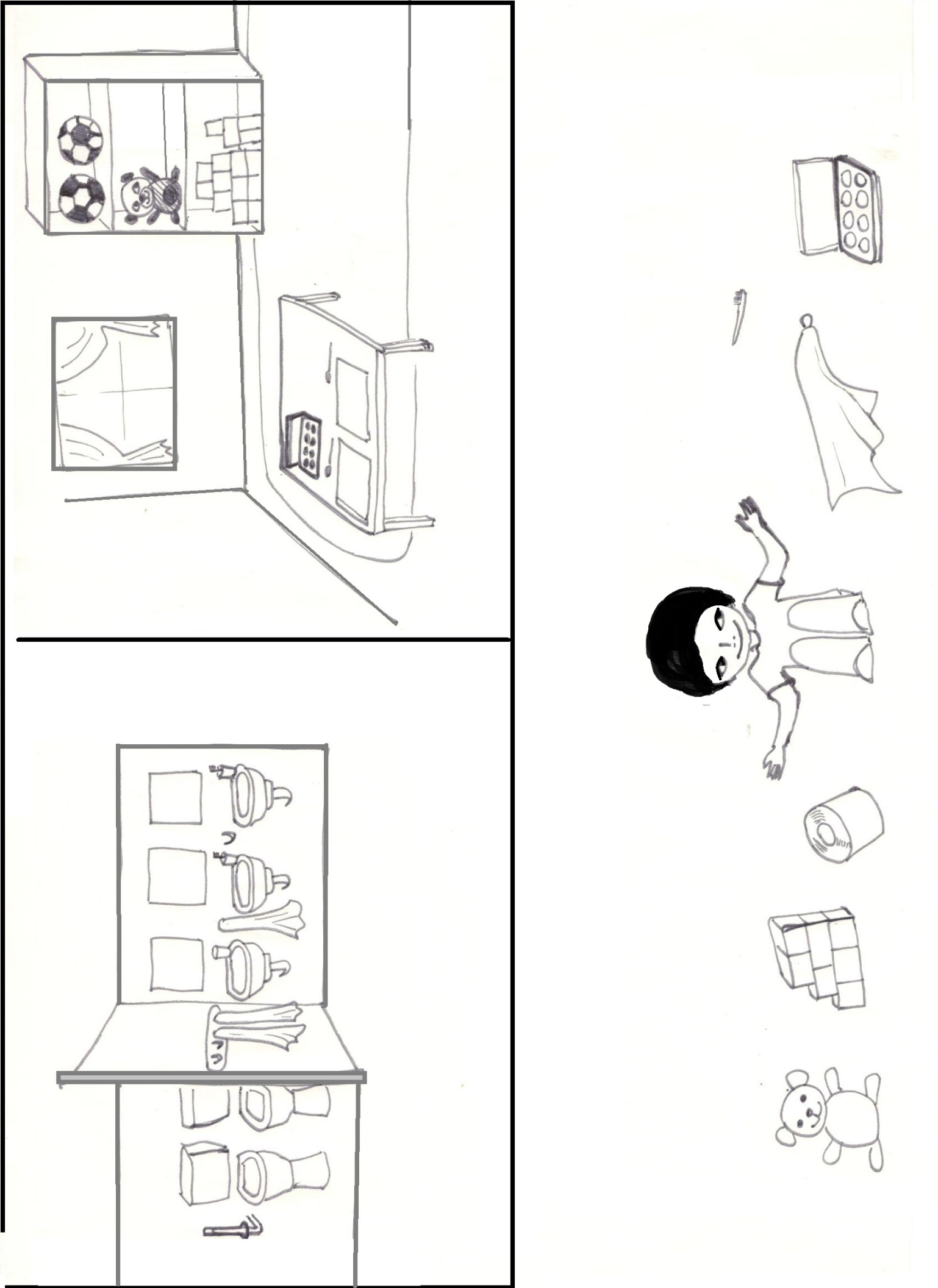 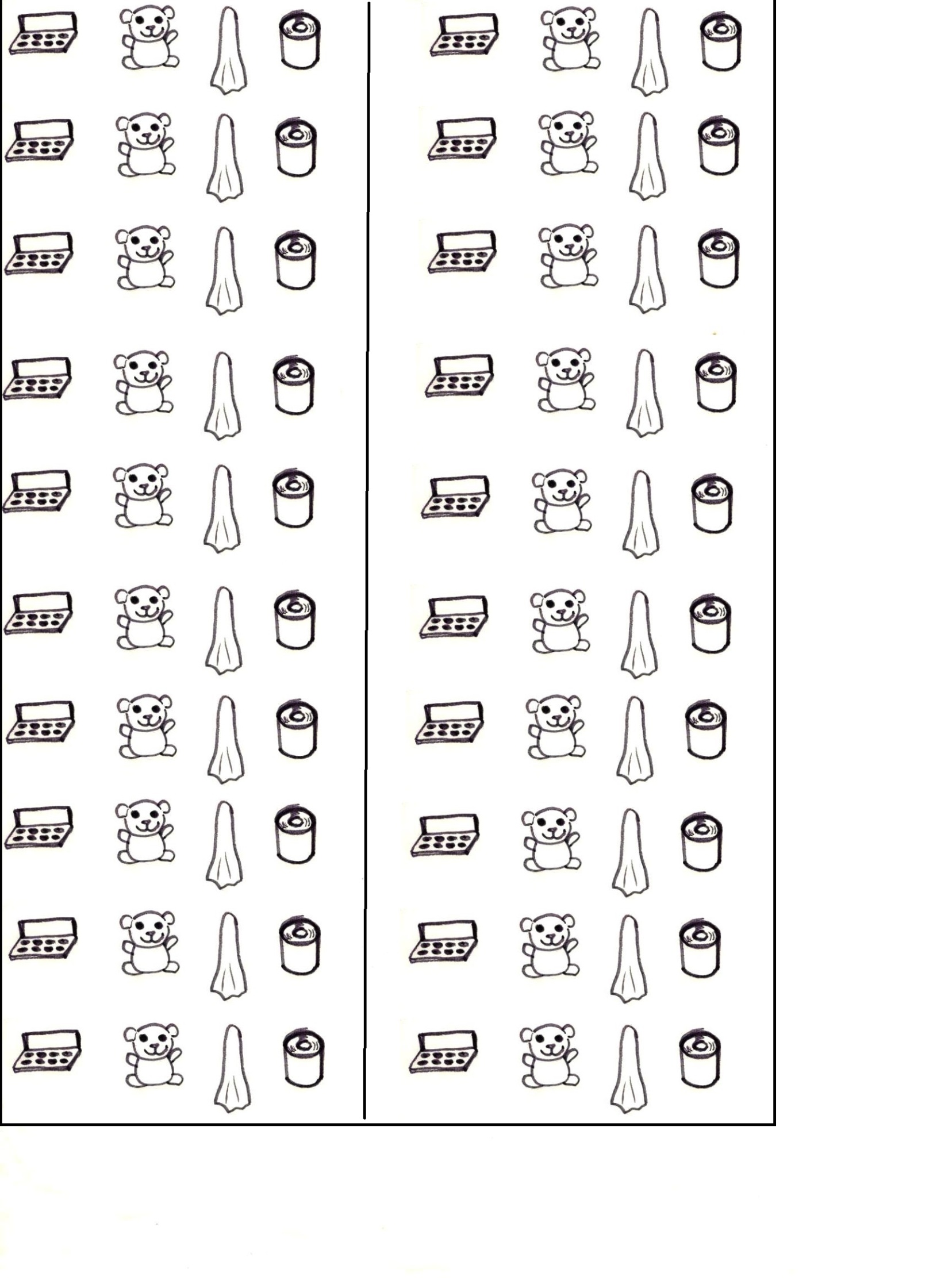 